Private Day Care Booking FormPlease return this booking form along with the €50 enrolment fee to secure your child’s place.Date:_________Are you enrolling or being added to the waiting list? Please circleChild’s Full Name:_________________________________________________Child’s Start Date: ________________________________________________Child’s Room your child will be attending:_____________________________Days you would like your child to attend: ______________________________Date of Birth:_____________________________________________________Sex of Child:_____________________________________________________Home Address:___________________________________________________Child’s First Language:_____________________________________________Parent’s First Language:____________________________________________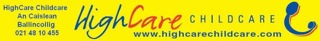 Contact InformationPerson OnePerson TwoName:Relationship to Child:Contact Number:Email: